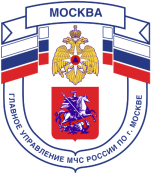 Главное управление МЧС России по г. МосквеУправление по Троицкому и Новомосковскому АО1 региональный отдел надзорной деятельности и профилактической работы108814, г. Москва, поселение Сосенское, поселок Газопровод, д. 15, телефон: 8(495)817-60-74,	E-mail: tinao1@gpn.moscow	ДЕЙСТВИЯ ПРИ ПОЖАРЕ В КВАРТИРЕ!Немедленно вызовите пожарных, позвонив по телефону «101», сообщите свой точный адрес (улицу, номер дома и квартиры, этаж, подъезд, код) и что горит.Если нет телефона, сообщите о пожаре через соседей.Не дожидаясь прибытия пожарных, попытайтесь потушить пожар подручными средствами (водой, плотной мокрой тканью, водой от внутренних пожарных кранов на лестничных площадках).Легковоспламеняющиеся жидкости тушите мокрой тканью, огнетушителем, песком, землей из цветочных горшков, стиральным порошком.Не открывайте окна и двери, чтобы не усилить приток воздуха к очагу пожара.Нельзя тушить водой включенные в сети электроприборы и лить воду на электрические провода, во избежание поражения электрическим током необходимо отключить электроэнергию.Если ликвидировать очаг горения своими силами не предоставляется возможным, то необходимо немедленно покинуть квартиру, прикрыв за собой дверь.Покидая квартиру по задымленному коридору необходимо передвигаться на четвереньках (внизу меньше дыма) и дышать через влажную ткань; чтобы уберечься от огня следует накинуть на себя влажную ткань (мокрое одеяло, пальто). Если под рукой нет воды, смочите ткань собственной мочой.Покинув квартиру, организуйте встречу пожарных, укажите им очаг пожара.При невозможности покинуть квартиру обычным путем используйте балконную пожарную лестницу, а если ее нет, необходимо выйти на балкон (уйти в дольнюю комнату), плотно закрыть дверь, закрыть всевозможные щели влажной тканью (одеялом, полотенцем) обязательно сообщить о своих действиях и местоположении сотрудникам ФПС по телефону «101» и звать на помощь.Покидая здание при пожаре, ни в коем случае не пользуйтесь лифтом, он может отключиться.Телефон пожарной охраны – 101Единый телефон доверия ГУ МЧС России по г. Москве: +7(495) 637-22-22mchs.qov.ru – официальный интернет сайт МЧС России